Odběratel:Odběratel:Odběratel:Odběratel:Odběratel:Odběratel:Odběratel:Odběratel:Odběratel:Odběratel:Odběratel:Odběratel:Univerzita J. E. Purkyně
Pasteurova 3544/1
400 96 ÚSTÍ NAD LABEM
Česká republikaUniverzita J. E. Purkyně
Pasteurova 3544/1
400 96 ÚSTÍ NAD LABEM
Česká republikaUniverzita J. E. Purkyně
Pasteurova 3544/1
400 96 ÚSTÍ NAD LABEM
Česká republikaUniverzita J. E. Purkyně
Pasteurova 3544/1
400 96 ÚSTÍ NAD LABEM
Česká republikaUniverzita J. E. Purkyně
Pasteurova 3544/1
400 96 ÚSTÍ NAD LABEM
Česká republikaUniverzita J. E. Purkyně
Pasteurova 3544/1
400 96 ÚSTÍ NAD LABEM
Česká republikaUniverzita J. E. Purkyně
Pasteurova 3544/1
400 96 ÚSTÍ NAD LABEM
Česká republikaUniverzita J. E. Purkyně
Pasteurova 3544/1
400 96 ÚSTÍ NAD LABEM
Česká republikaUniverzita J. E. Purkyně
Pasteurova 3544/1
400 96 ÚSTÍ NAD LABEM
Česká republikaUniverzita J. E. Purkyně
Pasteurova 3544/1
400 96 ÚSTÍ NAD LABEM
Česká republikaUniverzita J. E. Purkyně
Pasteurova 3544/1
400 96 ÚSTÍ NAD LABEM
Česká republikaUniverzita J. E. Purkyně
Pasteurova 3544/1
400 96 ÚSTÍ NAD LABEM
Česká republikaUniverzita J. E. Purkyně
Pasteurova 3544/1
400 96 ÚSTÍ NAD LABEM
Česká republikaUniverzita J. E. Purkyně
Pasteurova 3544/1
400 96 ÚSTÍ NAD LABEM
Česká republikaPID:PID:PID:PID:PID:PID:PID:PID: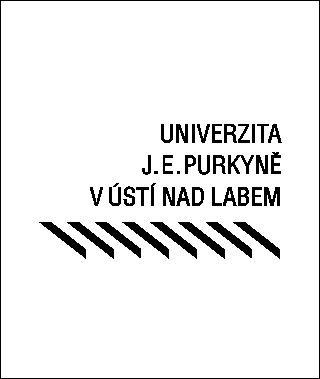 Univerzita J. E. Purkyně
Pasteurova 3544/1
400 96 ÚSTÍ NAD LABEM
Česká republikaUniverzita J. E. Purkyně
Pasteurova 3544/1
400 96 ÚSTÍ NAD LABEM
Česká republikaUniverzita J. E. Purkyně
Pasteurova 3544/1
400 96 ÚSTÍ NAD LABEM
Česká republikaUniverzita J. E. Purkyně
Pasteurova 3544/1
400 96 ÚSTÍ NAD LABEM
Česká republikaUniverzita J. E. Purkyně
Pasteurova 3544/1
400 96 ÚSTÍ NAD LABEM
Česká republikaUniverzita J. E. Purkyně
Pasteurova 3544/1
400 96 ÚSTÍ NAD LABEM
Česká republikaUniverzita J. E. Purkyně
Pasteurova 3544/1
400 96 ÚSTÍ NAD LABEM
Česká republikaUniverzita J. E. Purkyně
Pasteurova 3544/1
400 96 ÚSTÍ NAD LABEM
Česká republikaUniverzita J. E. Purkyně
Pasteurova 3544/1
400 96 ÚSTÍ NAD LABEM
Česká republikaUniverzita J. E. Purkyně
Pasteurova 3544/1
400 96 ÚSTÍ NAD LABEM
Česká republikaUniverzita J. E. Purkyně
Pasteurova 3544/1
400 96 ÚSTÍ NAD LABEM
Česká republikaUniverzita J. E. Purkyně
Pasteurova 3544/1
400 96 ÚSTÍ NAD LABEM
Česká republikaUniverzita J. E. Purkyně
Pasteurova 3544/1
400 96 ÚSTÍ NAD LABEM
Česká republikaUniverzita J. E. Purkyně
Pasteurova 3544/1
400 96 ÚSTÍ NAD LABEM
Česká republikaSmlouva:Smlouva:Smlouva:Smlouva:Smlouva:Smlouva:Smlouva:Smlouva:Univerzita J. E. Purkyně
Pasteurova 3544/1
400 96 ÚSTÍ NAD LABEM
Česká republikaUniverzita J. E. Purkyně
Pasteurova 3544/1
400 96 ÚSTÍ NAD LABEM
Česká republikaUniverzita J. E. Purkyně
Pasteurova 3544/1
400 96 ÚSTÍ NAD LABEM
Česká republikaUniverzita J. E. Purkyně
Pasteurova 3544/1
400 96 ÚSTÍ NAD LABEM
Česká republikaUniverzita J. E. Purkyně
Pasteurova 3544/1
400 96 ÚSTÍ NAD LABEM
Česká republikaUniverzita J. E. Purkyně
Pasteurova 3544/1
400 96 ÚSTÍ NAD LABEM
Česká republikaUniverzita J. E. Purkyně
Pasteurova 3544/1
400 96 ÚSTÍ NAD LABEM
Česká republikaUniverzita J. E. Purkyně
Pasteurova 3544/1
400 96 ÚSTÍ NAD LABEM
Česká republikaUniverzita J. E. Purkyně
Pasteurova 3544/1
400 96 ÚSTÍ NAD LABEM
Česká republikaUniverzita J. E. Purkyně
Pasteurova 3544/1
400 96 ÚSTÍ NAD LABEM
Česká republikaUniverzita J. E. Purkyně
Pasteurova 3544/1
400 96 ÚSTÍ NAD LABEM
Česká republikaUniverzita J. E. Purkyně
Pasteurova 3544/1
400 96 ÚSTÍ NAD LABEM
Česká republikaUniverzita J. E. Purkyně
Pasteurova 3544/1
400 96 ÚSTÍ NAD LABEM
Česká republikaUniverzita J. E. Purkyně
Pasteurova 3544/1
400 96 ÚSTÍ NAD LABEM
Česká republikaUniverzita J. E. Purkyně
Pasteurova 3544/1
400 96 ÚSTÍ NAD LABEM
Česká republikaUniverzita J. E. Purkyně
Pasteurova 3544/1
400 96 ÚSTÍ NAD LABEM
Česká republikaUniverzita J. E. Purkyně
Pasteurova 3544/1
400 96 ÚSTÍ NAD LABEM
Česká republikaUniverzita J. E. Purkyně
Pasteurova 3544/1
400 96 ÚSTÍ NAD LABEM
Česká republikaUniverzita J. E. Purkyně
Pasteurova 3544/1
400 96 ÚSTÍ NAD LABEM
Česká republikaUniverzita J. E. Purkyně
Pasteurova 3544/1
400 96 ÚSTÍ NAD LABEM
Česká republikaUniverzita J. E. Purkyně
Pasteurova 3544/1
400 96 ÚSTÍ NAD LABEM
Česká republikaUniverzita J. E. Purkyně
Pasteurova 3544/1
400 96 ÚSTÍ NAD LABEM
Česká republikaUniverzita J. E. Purkyně
Pasteurova 3544/1
400 96 ÚSTÍ NAD LABEM
Česká republikaUniverzita J. E. Purkyně
Pasteurova 3544/1
400 96 ÚSTÍ NAD LABEM
Česká republikaUniverzita J. E. Purkyně
Pasteurova 3544/1
400 96 ÚSTÍ NAD LABEM
Česká republikaUniverzita J. E. Purkyně
Pasteurova 3544/1
400 96 ÚSTÍ NAD LABEM
Česká republikaUniverzita J. E. Purkyně
Pasteurova 3544/1
400 96 ÚSTÍ NAD LABEM
Česká republikaUniverzita J. E. Purkyně
Pasteurova 3544/1
400 96 ÚSTÍ NAD LABEM
Česká republikaČíslo účtu:Číslo účtu:Číslo účtu:Číslo účtu:Číslo účtu:Číslo účtu:Číslo účtu:Číslo účtu:Univerzita J. E. Purkyně
Pasteurova 3544/1
400 96 ÚSTÍ NAD LABEM
Česká republikaUniverzita J. E. Purkyně
Pasteurova 3544/1
400 96 ÚSTÍ NAD LABEM
Česká republikaUniverzita J. E. Purkyně
Pasteurova 3544/1
400 96 ÚSTÍ NAD LABEM
Česká republikaUniverzita J. E. Purkyně
Pasteurova 3544/1
400 96 ÚSTÍ NAD LABEM
Česká republikaUniverzita J. E. Purkyně
Pasteurova 3544/1
400 96 ÚSTÍ NAD LABEM
Česká republikaUniverzita J. E. Purkyně
Pasteurova 3544/1
400 96 ÚSTÍ NAD LABEM
Česká republikaUniverzita J. E. Purkyně
Pasteurova 3544/1
400 96 ÚSTÍ NAD LABEM
Česká republikaUniverzita J. E. Purkyně
Pasteurova 3544/1
400 96 ÚSTÍ NAD LABEM
Česká republikaUniverzita J. E. Purkyně
Pasteurova 3544/1
400 96 ÚSTÍ NAD LABEM
Česká republikaUniverzita J. E. Purkyně
Pasteurova 3544/1
400 96 ÚSTÍ NAD LABEM
Česká republikaUniverzita J. E. Purkyně
Pasteurova 3544/1
400 96 ÚSTÍ NAD LABEM
Česká republikaUniverzita J. E. Purkyně
Pasteurova 3544/1
400 96 ÚSTÍ NAD LABEM
Česká republikaUniverzita J. E. Purkyně
Pasteurova 3544/1
400 96 ÚSTÍ NAD LABEM
Česká republikaUniverzita J. E. Purkyně
Pasteurova 3544/1
400 96 ÚSTÍ NAD LABEM
Česká republikaPeněžní ústav:Peněžní ústav:Peněžní ústav:Peněžní ústav:Peněžní ústav:Peněžní ústav:Peněžní ústav:Peněžní ústav:Univerzita J. E. Purkyně
Pasteurova 3544/1
400 96 ÚSTÍ NAD LABEM
Česká republikaUniverzita J. E. Purkyně
Pasteurova 3544/1
400 96 ÚSTÍ NAD LABEM
Česká republikaUniverzita J. E. Purkyně
Pasteurova 3544/1
400 96 ÚSTÍ NAD LABEM
Česká republikaUniverzita J. E. Purkyně
Pasteurova 3544/1
400 96 ÚSTÍ NAD LABEM
Česká republikaUniverzita J. E. Purkyně
Pasteurova 3544/1
400 96 ÚSTÍ NAD LABEM
Česká republikaUniverzita J. E. Purkyně
Pasteurova 3544/1
400 96 ÚSTÍ NAD LABEM
Česká republikaUniverzita J. E. Purkyně
Pasteurova 3544/1
400 96 ÚSTÍ NAD LABEM
Česká republikaUniverzita J. E. Purkyně
Pasteurova 3544/1
400 96 ÚSTÍ NAD LABEM
Česká republikaUniverzita J. E. Purkyně
Pasteurova 3544/1
400 96 ÚSTÍ NAD LABEM
Česká republikaUniverzita J. E. Purkyně
Pasteurova 3544/1
400 96 ÚSTÍ NAD LABEM
Česká republikaUniverzita J. E. Purkyně
Pasteurova 3544/1
400 96 ÚSTÍ NAD LABEM
Česká republikaUniverzita J. E. Purkyně
Pasteurova 3544/1
400 96 ÚSTÍ NAD LABEM
Česká republikaUniverzita J. E. Purkyně
Pasteurova 3544/1
400 96 ÚSTÍ NAD LABEM
Česká republikaUniverzita J. E. Purkyně
Pasteurova 3544/1
400 96 ÚSTÍ NAD LABEM
Česká republikaDodavatel:Dodavatel:Dodavatel:Dodavatel:Dodavatel:Dodavatel:Dodavatel:Dodavatel:Dodavatel:Dodavatel:DIČ:DIČ:DIČ:DIČ:CZ44555601CZ44555601CZ44555601CZ44555601IČ:IČ:IČ:2751314927513149275131492751314927513149275131492751314927513149DIČ:DIČ:CZ27513149CZ27513149CZ27513149IČ:IČ:IČ:IČ:44555601445556014455560144555601IČ:IČ:IČ:IČ:44555601445556014455560144555601IČ:IČ:IČ:IČ:44555601445556014455560144555601Konečný příjemce:Konečný příjemce:Konečný příjemce:Konečný příjemce:Konečný příjemce:Konečný příjemce:Konečný příjemce:Konečný příjemce:Konečný příjemce:Konečný příjemce:Konečný příjemce:Konečný příjemce:Konečný příjemce:Konečný příjemce:Platnost objednávky do:Platnost objednávky do:Platnost objednávky do:Platnost objednávky do:Platnost objednávky do:Platnost objednávky do:Platnost objednávky do:Platnost objednávky do:Platnost objednávky do:Platnost objednávky do:31.12.201831.12.201831.12.2018Termín dodání:Termín dodání:Termín dodání:Termín dodání:Termín dodání:Termín dodání:Termín dodání:20.12.201820.12.201820.12.2018Forma úhrady:Forma úhrady:Forma úhrady:Forma úhrady:Forma úhrady:Forma úhrady:Forma úhrady:PříkazemPříkazemPříkazemForma úhrady:Forma úhrady:Forma úhrady:Forma úhrady:Forma úhrady:Forma úhrady:Forma úhrady:PříkazemPříkazemPříkazemForma úhrady:Forma úhrady:Forma úhrady:Forma úhrady:Forma úhrady:Forma úhrady:Forma úhrady:PříkazemPříkazemPříkazemTermín úhrady:Termín úhrady:Termín úhrady:Termín úhrady:Termín úhrady:Termín úhrady:Termín úhrady:Termín úhrady:Termín úhrady:Termín úhrady:Termín úhrady:Termín úhrady:Termín úhrady:Termín úhrady:Objednávka je návrhem na uzavření smlouvy dle § 1731 a násl. zákona č.89/2012 Sb., občanského zákoníku, v platném znění. Je-li plnění dle objednávky vyšší než 50.000,-Kč bez DPH,
musí být objednávka dodavatelem bez zbytečného odkladu potvrzena.
Uzavřená smlouva, tzn. objednávka i s potvrzením, podléhá povinnosti zveřejnění v registru smluv MV dle zákona č. 340/2015 Sb., v platném znění.
----
Na fakturu uveďte číslo objednávky.


Objednávka je návrhem na uzavření smlouvy dle § 1731 a násl. zákona č.89/2012 Sb., občanského zákoníku, v platném znění. Je-li plnění dle objednávky vyšší než 50.000,-Kč bez DPH,
musí být objednávka dodavatelem bez zbytečného odkladu potvrzena.
Uzavřená smlouva, tzn. objednávka i s potvrzením, podléhá povinnosti zveřejnění v registru smluv MV dle zákona č. 340/2015 Sb., v platném znění.
----
Na fakturu uveďte číslo objednávky.


Objednávka je návrhem na uzavření smlouvy dle § 1731 a násl. zákona č.89/2012 Sb., občanského zákoníku, v platném znění. Je-li plnění dle objednávky vyšší než 50.000,-Kč bez DPH,
musí být objednávka dodavatelem bez zbytečného odkladu potvrzena.
Uzavřená smlouva, tzn. objednávka i s potvrzením, podléhá povinnosti zveřejnění v registru smluv MV dle zákona č. 340/2015 Sb., v platném znění.
----
Na fakturu uveďte číslo objednávky.


Objednávka je návrhem na uzavření smlouvy dle § 1731 a násl. zákona č.89/2012 Sb., občanského zákoníku, v platném znění. Je-li plnění dle objednávky vyšší než 50.000,-Kč bez DPH,
musí být objednávka dodavatelem bez zbytečného odkladu potvrzena.
Uzavřená smlouva, tzn. objednávka i s potvrzením, podléhá povinnosti zveřejnění v registru smluv MV dle zákona č. 340/2015 Sb., v platném znění.
----
Na fakturu uveďte číslo objednávky.


Objednávka je návrhem na uzavření smlouvy dle § 1731 a násl. zákona č.89/2012 Sb., občanského zákoníku, v platném znění. Je-li plnění dle objednávky vyšší než 50.000,-Kč bez DPH,
musí být objednávka dodavatelem bez zbytečného odkladu potvrzena.
Uzavřená smlouva, tzn. objednávka i s potvrzením, podléhá povinnosti zveřejnění v registru smluv MV dle zákona č. 340/2015 Sb., v platném znění.
----
Na fakturu uveďte číslo objednávky.


Objednávka je návrhem na uzavření smlouvy dle § 1731 a násl. zákona č.89/2012 Sb., občanského zákoníku, v platném znění. Je-li plnění dle objednávky vyšší než 50.000,-Kč bez DPH,
musí být objednávka dodavatelem bez zbytečného odkladu potvrzena.
Uzavřená smlouva, tzn. objednávka i s potvrzením, podléhá povinnosti zveřejnění v registru smluv MV dle zákona č. 340/2015 Sb., v platném znění.
----
Na fakturu uveďte číslo objednávky.


Objednávka je návrhem na uzavření smlouvy dle § 1731 a násl. zákona č.89/2012 Sb., občanského zákoníku, v platném znění. Je-li plnění dle objednávky vyšší než 50.000,-Kč bez DPH,
musí být objednávka dodavatelem bez zbytečného odkladu potvrzena.
Uzavřená smlouva, tzn. objednávka i s potvrzením, podléhá povinnosti zveřejnění v registru smluv MV dle zákona č. 340/2015 Sb., v platném znění.
----
Na fakturu uveďte číslo objednávky.


Objednávka je návrhem na uzavření smlouvy dle § 1731 a násl. zákona č.89/2012 Sb., občanského zákoníku, v platném znění. Je-li plnění dle objednávky vyšší než 50.000,-Kč bez DPH,
musí být objednávka dodavatelem bez zbytečného odkladu potvrzena.
Uzavřená smlouva, tzn. objednávka i s potvrzením, podléhá povinnosti zveřejnění v registru smluv MV dle zákona č. 340/2015 Sb., v platném znění.
----
Na fakturu uveďte číslo objednávky.


Objednávka je návrhem na uzavření smlouvy dle § 1731 a násl. zákona č.89/2012 Sb., občanského zákoníku, v platném znění. Je-li plnění dle objednávky vyšší než 50.000,-Kč bez DPH,
musí být objednávka dodavatelem bez zbytečného odkladu potvrzena.
Uzavřená smlouva, tzn. objednávka i s potvrzením, podléhá povinnosti zveřejnění v registru smluv MV dle zákona č. 340/2015 Sb., v platném znění.
----
Na fakturu uveďte číslo objednávky.


Objednávka je návrhem na uzavření smlouvy dle § 1731 a násl. zákona č.89/2012 Sb., občanského zákoníku, v platném znění. Je-li plnění dle objednávky vyšší než 50.000,-Kč bez DPH,
musí být objednávka dodavatelem bez zbytečného odkladu potvrzena.
Uzavřená smlouva, tzn. objednávka i s potvrzením, podléhá povinnosti zveřejnění v registru smluv MV dle zákona č. 340/2015 Sb., v platném znění.
----
Na fakturu uveďte číslo objednávky.


Objednávka je návrhem na uzavření smlouvy dle § 1731 a násl. zákona č.89/2012 Sb., občanského zákoníku, v platném znění. Je-li plnění dle objednávky vyšší než 50.000,-Kč bez DPH,
musí být objednávka dodavatelem bez zbytečného odkladu potvrzena.
Uzavřená smlouva, tzn. objednávka i s potvrzením, podléhá povinnosti zveřejnění v registru smluv MV dle zákona č. 340/2015 Sb., v platném znění.
----
Na fakturu uveďte číslo objednávky.


Objednávka je návrhem na uzavření smlouvy dle § 1731 a násl. zákona č.89/2012 Sb., občanského zákoníku, v platném znění. Je-li plnění dle objednávky vyšší než 50.000,-Kč bez DPH,
musí být objednávka dodavatelem bez zbytečného odkladu potvrzena.
Uzavřená smlouva, tzn. objednávka i s potvrzením, podléhá povinnosti zveřejnění v registru smluv MV dle zákona č. 340/2015 Sb., v platném znění.
----
Na fakturu uveďte číslo objednávky.


Objednávka je návrhem na uzavření smlouvy dle § 1731 a násl. zákona č.89/2012 Sb., občanského zákoníku, v platném znění. Je-li plnění dle objednávky vyšší než 50.000,-Kč bez DPH,
musí být objednávka dodavatelem bez zbytečného odkladu potvrzena.
Uzavřená smlouva, tzn. objednávka i s potvrzením, podléhá povinnosti zveřejnění v registru smluv MV dle zákona č. 340/2015 Sb., v platném znění.
----
Na fakturu uveďte číslo objednávky.


Objednávka je návrhem na uzavření smlouvy dle § 1731 a násl. zákona č.89/2012 Sb., občanského zákoníku, v platném znění. Je-li plnění dle objednávky vyšší než 50.000,-Kč bez DPH,
musí být objednávka dodavatelem bez zbytečného odkladu potvrzena.
Uzavřená smlouva, tzn. objednávka i s potvrzením, podléhá povinnosti zveřejnění v registru smluv MV dle zákona č. 340/2015 Sb., v platném znění.
----
Na fakturu uveďte číslo objednávky.


Objednávka je návrhem na uzavření smlouvy dle § 1731 a násl. zákona č.89/2012 Sb., občanského zákoníku, v platném znění. Je-li plnění dle objednávky vyšší než 50.000,-Kč bez DPH,
musí být objednávka dodavatelem bez zbytečného odkladu potvrzena.
Uzavřená smlouva, tzn. objednávka i s potvrzením, podléhá povinnosti zveřejnění v registru smluv MV dle zákona č. 340/2015 Sb., v platném znění.
----
Na fakturu uveďte číslo objednávky.


Objednávka je návrhem na uzavření smlouvy dle § 1731 a násl. zákona č.89/2012 Sb., občanského zákoníku, v platném znění. Je-li plnění dle objednávky vyšší než 50.000,-Kč bez DPH,
musí být objednávka dodavatelem bez zbytečného odkladu potvrzena.
Uzavřená smlouva, tzn. objednávka i s potvrzením, podléhá povinnosti zveřejnění v registru smluv MV dle zákona č. 340/2015 Sb., v platném znění.
----
Na fakturu uveďte číslo objednávky.


Objednávka je návrhem na uzavření smlouvy dle § 1731 a násl. zákona č.89/2012 Sb., občanského zákoníku, v platném znění. Je-li plnění dle objednávky vyšší než 50.000,-Kč bez DPH,
musí být objednávka dodavatelem bez zbytečného odkladu potvrzena.
Uzavřená smlouva, tzn. objednávka i s potvrzením, podléhá povinnosti zveřejnění v registru smluv MV dle zákona č. 340/2015 Sb., v platném znění.
----
Na fakturu uveďte číslo objednávky.


Objednávka je návrhem na uzavření smlouvy dle § 1731 a násl. zákona č.89/2012 Sb., občanského zákoníku, v platném znění. Je-li plnění dle objednávky vyšší než 50.000,-Kč bez DPH,
musí být objednávka dodavatelem bez zbytečného odkladu potvrzena.
Uzavřená smlouva, tzn. objednávka i s potvrzením, podléhá povinnosti zveřejnění v registru smluv MV dle zákona č. 340/2015 Sb., v platném znění.
----
Na fakturu uveďte číslo objednávky.


Objednávka je návrhem na uzavření smlouvy dle § 1731 a násl. zákona č.89/2012 Sb., občanského zákoníku, v platném znění. Je-li plnění dle objednávky vyšší než 50.000,-Kč bez DPH,
musí být objednávka dodavatelem bez zbytečného odkladu potvrzena.
Uzavřená smlouva, tzn. objednávka i s potvrzením, podléhá povinnosti zveřejnění v registru smluv MV dle zákona č. 340/2015 Sb., v platném znění.
----
Na fakturu uveďte číslo objednávky.


Objednávka je návrhem na uzavření smlouvy dle § 1731 a násl. zákona č.89/2012 Sb., občanského zákoníku, v platném znění. Je-li plnění dle objednávky vyšší než 50.000,-Kč bez DPH,
musí být objednávka dodavatelem bez zbytečného odkladu potvrzena.
Uzavřená smlouva, tzn. objednávka i s potvrzením, podléhá povinnosti zveřejnění v registru smluv MV dle zákona č. 340/2015 Sb., v platném znění.
----
Na fakturu uveďte číslo objednávky.


Objednávka je návrhem na uzavření smlouvy dle § 1731 a násl. zákona č.89/2012 Sb., občanského zákoníku, v platném znění. Je-li plnění dle objednávky vyšší než 50.000,-Kč bez DPH,
musí být objednávka dodavatelem bez zbytečného odkladu potvrzena.
Uzavřená smlouva, tzn. objednávka i s potvrzením, podléhá povinnosti zveřejnění v registru smluv MV dle zákona č. 340/2015 Sb., v platném znění.
----
Na fakturu uveďte číslo objednávky.


Objednávka je návrhem na uzavření smlouvy dle § 1731 a násl. zákona č.89/2012 Sb., občanského zákoníku, v platném znění. Je-li plnění dle objednávky vyšší než 50.000,-Kč bez DPH,
musí být objednávka dodavatelem bez zbytečného odkladu potvrzena.
Uzavřená smlouva, tzn. objednávka i s potvrzením, podléhá povinnosti zveřejnění v registru smluv MV dle zákona č. 340/2015 Sb., v platném znění.
----
Na fakturu uveďte číslo objednávky.


Objednávka je návrhem na uzavření smlouvy dle § 1731 a násl. zákona č.89/2012 Sb., občanského zákoníku, v platném znění. Je-li plnění dle objednávky vyšší než 50.000,-Kč bez DPH,
musí být objednávka dodavatelem bez zbytečného odkladu potvrzena.
Uzavřená smlouva, tzn. objednávka i s potvrzením, podléhá povinnosti zveřejnění v registru smluv MV dle zákona č. 340/2015 Sb., v platném znění.
----
Na fakturu uveďte číslo objednávky.


Objednávka je návrhem na uzavření smlouvy dle § 1731 a násl. zákona č.89/2012 Sb., občanského zákoníku, v platném znění. Je-li plnění dle objednávky vyšší než 50.000,-Kč bez DPH,
musí být objednávka dodavatelem bez zbytečného odkladu potvrzena.
Uzavřená smlouva, tzn. objednávka i s potvrzením, podléhá povinnosti zveřejnění v registru smluv MV dle zákona č. 340/2015 Sb., v platném znění.
----
Na fakturu uveďte číslo objednávky.


Objednávka je návrhem na uzavření smlouvy dle § 1731 a násl. zákona č.89/2012 Sb., občanského zákoníku, v platném znění. Je-li plnění dle objednávky vyšší než 50.000,-Kč bez DPH,
musí být objednávka dodavatelem bez zbytečného odkladu potvrzena.
Uzavřená smlouva, tzn. objednávka i s potvrzením, podléhá povinnosti zveřejnění v registru smluv MV dle zákona č. 340/2015 Sb., v platném znění.
----
Na fakturu uveďte číslo objednávky.


Objednávka je návrhem na uzavření smlouvy dle § 1731 a násl. zákona č.89/2012 Sb., občanského zákoníku, v platném znění. Je-li plnění dle objednávky vyšší než 50.000,-Kč bez DPH,
musí být objednávka dodavatelem bez zbytečného odkladu potvrzena.
Uzavřená smlouva, tzn. objednávka i s potvrzením, podléhá povinnosti zveřejnění v registru smluv MV dle zákona č. 340/2015 Sb., v platném znění.
----
Na fakturu uveďte číslo objednávky.


Objednávka je návrhem na uzavření smlouvy dle § 1731 a násl. zákona č.89/2012 Sb., občanského zákoníku, v platném znění. Je-li plnění dle objednávky vyšší než 50.000,-Kč bez DPH,
musí být objednávka dodavatelem bez zbytečného odkladu potvrzena.
Uzavřená smlouva, tzn. objednávka i s potvrzením, podléhá povinnosti zveřejnění v registru smluv MV dle zákona č. 340/2015 Sb., v platném znění.
----
Na fakturu uveďte číslo objednávky.


Objednávka je návrhem na uzavření smlouvy dle § 1731 a násl. zákona č.89/2012 Sb., občanského zákoníku, v platném znění. Je-li plnění dle objednávky vyšší než 50.000,-Kč bez DPH,
musí být objednávka dodavatelem bez zbytečného odkladu potvrzena.
Uzavřená smlouva, tzn. objednávka i s potvrzením, podléhá povinnosti zveřejnění v registru smluv MV dle zákona č. 340/2015 Sb., v platném znění.
----
Na fakturu uveďte číslo objednávky.


Objednávka je návrhem na uzavření smlouvy dle § 1731 a násl. zákona č.89/2012 Sb., občanského zákoníku, v platném znění. Je-li plnění dle objednávky vyšší než 50.000,-Kč bez DPH,
musí být objednávka dodavatelem bez zbytečného odkladu potvrzena.
Uzavřená smlouva, tzn. objednávka i s potvrzením, podléhá povinnosti zveřejnění v registru smluv MV dle zákona č. 340/2015 Sb., v platném znění.
----
Na fakturu uveďte číslo objednávky.


Objednávka je návrhem na uzavření smlouvy dle § 1731 a násl. zákona č.89/2012 Sb., občanského zákoníku, v platném znění. Je-li plnění dle objednávky vyšší než 50.000,-Kč bez DPH,
musí být objednávka dodavatelem bez zbytečného odkladu potvrzena.
Uzavřená smlouva, tzn. objednávka i s potvrzením, podléhá povinnosti zveřejnění v registru smluv MV dle zákona č. 340/2015 Sb., v platném znění.
----
Na fakturu uveďte číslo objednávky.


Objednávka je návrhem na uzavření smlouvy dle § 1731 a násl. zákona č.89/2012 Sb., občanského zákoníku, v platném znění. Je-li plnění dle objednávky vyšší než 50.000,-Kč bez DPH,
musí být objednávka dodavatelem bez zbytečného odkladu potvrzena.
Uzavřená smlouva, tzn. objednávka i s potvrzením, podléhá povinnosti zveřejnění v registru smluv MV dle zákona č. 340/2015 Sb., v platném znění.
----
Na fakturu uveďte číslo objednávky.


Objednávka je návrhem na uzavření smlouvy dle § 1731 a násl. zákona č.89/2012 Sb., občanského zákoníku, v platném znění. Je-li plnění dle objednávky vyšší než 50.000,-Kč bez DPH,
musí být objednávka dodavatelem bez zbytečného odkladu potvrzena.
Uzavřená smlouva, tzn. objednávka i s potvrzením, podléhá povinnosti zveřejnění v registru smluv MV dle zákona č. 340/2015 Sb., v platném znění.
----
Na fakturu uveďte číslo objednávky.


Objednávka je návrhem na uzavření smlouvy dle § 1731 a násl. zákona č.89/2012 Sb., občanského zákoníku, v platném znění. Je-li plnění dle objednávky vyšší než 50.000,-Kč bez DPH,
musí být objednávka dodavatelem bez zbytečného odkladu potvrzena.
Uzavřená smlouva, tzn. objednávka i s potvrzením, podléhá povinnosti zveřejnění v registru smluv MV dle zákona č. 340/2015 Sb., v platném znění.
----
Na fakturu uveďte číslo objednávky.


Objednávka je návrhem na uzavření smlouvy dle § 1731 a násl. zákona č.89/2012 Sb., občanského zákoníku, v platném znění. Je-li plnění dle objednávky vyšší než 50.000,-Kč bez DPH,
musí být objednávka dodavatelem bez zbytečného odkladu potvrzena.
Uzavřená smlouva, tzn. objednávka i s potvrzením, podléhá povinnosti zveřejnění v registru smluv MV dle zákona č. 340/2015 Sb., v platném znění.
----
Na fakturu uveďte číslo objednávky.


Objednávka je návrhem na uzavření smlouvy dle § 1731 a násl. zákona č.89/2012 Sb., občanského zákoníku, v platném znění. Je-li plnění dle objednávky vyšší než 50.000,-Kč bez DPH,
musí být objednávka dodavatelem bez zbytečného odkladu potvrzena.
Uzavřená smlouva, tzn. objednávka i s potvrzením, podléhá povinnosti zveřejnění v registru smluv MV dle zákona č. 340/2015 Sb., v platném znění.
----
Na fakturu uveďte číslo objednávky.


Položkový rozpis:Položkový rozpis:Položkový rozpis:Položkový rozpis:Položkový rozpis:Položkový rozpis:Položkový rozpis:Položkový rozpis:Položkový rozpis:Položkový rozpis:Položkový rozpis:Položkový rozpis:Položkový rozpis:Položkový rozpis:Položkový rozpis:Položkový rozpis:Položkový rozpis:Položkový rozpis:Položkový rozpis:Položkový rozpis:Položkový rozpis:Položkový rozpis:Položkový rozpis:Položkový rozpis:Položkový rozpis:Položkový rozpis:Položkový rozpis:Položkový rozpis:Položkový rozpis:Položkový rozpis:Položkový rozpis:Položkový rozpis:Položkový rozpis:Položkový rozpis:Položkový rozpis:PoložkaPoložkaPoložkaPoložkaPoložkaPoložkaPoložkaPoložkaPoložkaPoložkaPoložkaPoložkaPoložkaPoložkaPoložkaPoložkaPoložkaPoložkaPoložkaPoložkaPoložkaPoložkaPoložkaPoložkaPoložkaPoložkaPoložkaPoložkaPoložkaPoložkaPoložkaPoložkaPoložkaPoložkaMnožstvíMnožstvíMnožstvíMnožstvíMnožstvíMJMJMJMJMJCena/MJ vč. DPHCena/MJ vč. DPHCena/MJ vč. DPHCena/MJ vč. DPHCena/MJ vč. DPHCena/MJ vč. DPHCena/MJ vč. DPHCena/MJ vč. DPHCena/MJ vč. DPHCelkem s DPHCelkem s DPHCelkem s DPHCelkem s DPHCelkem s DPHCelkem s DPHCelkem s DPHVytvoření a naplnění datavalut 2.0Vytvoření a naplnění datavalut 2.0Vytvoření a naplnění datavalut 2.0Vytvoření a naplnění datavalut 2.0Vytvoření a naplnění datavalut 2.0Vytvoření a naplnění datavalut 2.0Vytvoření a naplnění datavalut 2.0Vytvoření a naplnění datavalut 2.0Vytvoření a naplnění datavalut 2.0Vytvoření a naplnění datavalut 2.0Vytvoření a naplnění datavalut 2.0Vytvoření a naplnění datavalut 2.0Vytvoření a naplnění datavalut 2.0Vytvoření a naplnění datavalut 2.0Vytvoření a naplnění datavalut 2.0Vytvoření a naplnění datavalut 2.0Vytvoření a naplnění datavalut 2.0Vytvoření a naplnění datavalut 2.0Vytvoření a naplnění datavalut 2.0Vytvoření a naplnění datavalut 2.0Vytvoření a naplnění datavalut 2.0Vytvoření a naplnění datavalut 2.0Vytvoření a naplnění datavalut 2.0Vytvoření a naplnění datavalut 2.0Vytvoření a naplnění datavalut 2.0Vytvoření a naplnění datavalut 2.0Vytvoření a naplnění datavalut 2.0Vytvoření a naplnění datavalut 2.0Vytvoření a naplnění datavalut 2.0Vytvoření a naplnění datavalut 2.0Vytvoření a naplnění datavalut 2.0Vytvoření a naplnění datavalut 2.0Vytvoření a naplnění datavalut 2.0Vytvoření a naplnění datavalut 2.0Celkem:Celkem:Celkem:112 288.00112 288.00112 288.00112 288.00112 288.00KčKč112 288.00112 288.00112 288.00112 288.00112 288.00KčKčPředpokládaná cena celkem s DPH :Předpokládaná cena celkem s DPH :Předpokládaná cena celkem s DPH :Předpokládaná cena celkem s DPH :Předpokládaná cena celkem s DPH :Předpokládaná cena celkem s DPH :Předpokládaná cena celkem s DPH :Předpokládaná cena celkem s DPH :Předpokládaná cena celkem s DPH :Předpokládaná cena celkem s DPH :Předpokládaná cena celkem s DPH :Předpokládaná cena celkem s DPH :Předpokládaná cena celkem s DPH :Předpokládaná cena celkem s DPH :Předpokládaná cena celkem s DPH :Předpokládaná cena celkem s DPH :Předpokládaná cena celkem s DPH :Předpokládaná cena celkem s DPH :Předpokládaná cena celkem s DPH :Předpokládaná cena celkem s DPH :Předpokládaná cena celkem s DPH :Datum vystavení:Datum vystavení:Datum vystavení:Datum vystavení:Datum vystavení:Datum vystavení:Datum vystavení:Datum vystavení:Datum vystavení:Datum vystavení:06.12.201806.12.201806.12.201806.12.201806.12.201806.12.201806.12.201806.12.201806.12.2018Vystavil:Vystavil:Vystavil:Vystavil:Vystavil:Vystavil:Vystavil:Vystavil:Vystavil:Vystavil:Vystavil:Vystavil:Vystavil:xxxxxxxxxxxxxxxxxxxxxxxxxxxxxxxxxxxxxxxxxxxxxxxxxxxxxxxxxxxxxxxxxxxxxxxxxxxxxxxxxxxxxxxxxxxxxxxxxxxxxxxxxxxxxxxxxxxxxxxxxxxxxxxxxxxxxxxxxxxxxRazítko, podpisRazítko, podpisRazítko, podpisRazítko, podpisRazítko, podpisRazítko, podpisRazítko, podpisRazítko, podpisRazítko, podpisRazítko, podpisRazítko, podpisTel.: xxxxxxx, Fax: 
E-mail: xxxxxx  AKCEPTACE DNE 6.12.2018Tel.: xxxxxxx, Fax: 
E-mail: xxxxxx  AKCEPTACE DNE 6.12.2018Tel.: xxxxxxx, Fax: 
E-mail: xxxxxx  AKCEPTACE DNE 6.12.2018Tel.: xxxxxxx, Fax: 
E-mail: xxxxxx  AKCEPTACE DNE 6.12.2018Tel.: xxxxxxx, Fax: 
E-mail: xxxxxx  AKCEPTACE DNE 6.12.2018Tel.: xxxxxxx, Fax: 
E-mail: xxxxxx  AKCEPTACE DNE 6.12.2018Tel.: xxxxxxx, Fax: 
E-mail: xxxxxx  AKCEPTACE DNE 6.12.2018Tel.: xxxxxxx, Fax: 
E-mail: xxxxxx  AKCEPTACE DNE 6.12.2018Tel.: xxxxxxx, Fax: 
E-mail: xxxxxx  AKCEPTACE DNE 6.12.2018Tel.: xxxxxxx, Fax: 
E-mail: xxxxxx  AKCEPTACE DNE 6.12.2018Tel.: xxxxxxx, Fax: 
E-mail: xxxxxx  AKCEPTACE DNE 6.12.2018Tel.: xxxxxxx, Fax: 
E-mail: xxxxxx  AKCEPTACE DNE 6.12.2018Tel.: xxxxxxx, Fax: 
E-mail: xxxxxx  AKCEPTACE DNE 6.12.2018Tel.: xxxxxxx, Fax: 
E-mail: xxxxxx  AKCEPTACE DNE 6.12.2018Tel.: xxxxxxx, Fax: 
E-mail: xxxxxx  AKCEPTACE DNE 6.12.2018Tel.: xxxxxxx, Fax: 
E-mail: xxxxxx  AKCEPTACE DNE 6.12.2018Tel.: xxxxxxx, Fax: 
E-mail: xxxxxx  AKCEPTACE DNE 6.12.2018Tel.: xxxxxxx, Fax: 
E-mail: xxxxxx  AKCEPTACE DNE 6.12.2018Tel.: xxxxxxx, Fax: 
E-mail: xxxxxx  AKCEPTACE DNE 6.12.2018Tel.: xxxxxxx, Fax: 
E-mail: xxxxxx  AKCEPTACE DNE 6.12.2018Tel.: xxxxxxx, Fax: 
E-mail: xxxxxx  AKCEPTACE DNE 6.12.2018Tel.: xxxxxxx, Fax: 
E-mail: xxxxxx  AKCEPTACE DNE 6.12.2018Tel.: xxxxxxx, Fax: 
E-mail: xxxxxx  AKCEPTACE DNE 6.12.2018
.
.
Příkazce operace (datum a podpis): _________________________ ______ Správce rozpočtu (datum a podpis):__________________________

.
.
Příkazce operace (datum a podpis): _________________________ ______ Správce rozpočtu (datum a podpis):__________________________

.
.
Příkazce operace (datum a podpis): _________________________ ______ Správce rozpočtu (datum a podpis):__________________________

.
.
Příkazce operace (datum a podpis): _________________________ ______ Správce rozpočtu (datum a podpis):__________________________

.
.
Příkazce operace (datum a podpis): _________________________ ______ Správce rozpočtu (datum a podpis):__________________________

.
.
Příkazce operace (datum a podpis): _________________________ ______ Správce rozpočtu (datum a podpis):__________________________

.
.
Příkazce operace (datum a podpis): _________________________ ______ Správce rozpočtu (datum a podpis):__________________________

.
.
Příkazce operace (datum a podpis): _________________________ ______ Správce rozpočtu (datum a podpis):__________________________

.
.
Příkazce operace (datum a podpis): _________________________ ______ Správce rozpočtu (datum a podpis):__________________________

.
.
Příkazce operace (datum a podpis): _________________________ ______ Správce rozpočtu (datum a podpis):__________________________

.
.
Příkazce operace (datum a podpis): _________________________ ______ Správce rozpočtu (datum a podpis):__________________________

.
.
Příkazce operace (datum a podpis): _________________________ ______ Správce rozpočtu (datum a podpis):__________________________

.
.
Příkazce operace (datum a podpis): _________________________ ______ Správce rozpočtu (datum a podpis):__________________________

.
.
Příkazce operace (datum a podpis): _________________________ ______ Správce rozpočtu (datum a podpis):__________________________

.
.
Příkazce operace (datum a podpis): _________________________ ______ Správce rozpočtu (datum a podpis):__________________________

.
.
Příkazce operace (datum a podpis): _________________________ ______ Správce rozpočtu (datum a podpis):__________________________

.
.
Příkazce operace (datum a podpis): _________________________ ______ Správce rozpočtu (datum a podpis):__________________________

.
.
Příkazce operace (datum a podpis): _________________________ ______ Správce rozpočtu (datum a podpis):__________________________

.
.
Příkazce operace (datum a podpis): _________________________ ______ Správce rozpočtu (datum a podpis):__________________________

.
.
Příkazce operace (datum a podpis): _________________________ ______ Správce rozpočtu (datum a podpis):__________________________

.
.
Příkazce operace (datum a podpis): _________________________ ______ Správce rozpočtu (datum a podpis):__________________________

.
.
Příkazce operace (datum a podpis): _________________________ ______ Správce rozpočtu (datum a podpis):__________________________

.
.
Příkazce operace (datum a podpis): _________________________ ______ Správce rozpočtu (datum a podpis):__________________________

.
.
Příkazce operace (datum a podpis): _________________________ ______ Správce rozpočtu (datum a podpis):__________________________

.
.
Příkazce operace (datum a podpis): _________________________ ______ Správce rozpočtu (datum a podpis):__________________________

.
.
Příkazce operace (datum a podpis): _________________________ ______ Správce rozpočtu (datum a podpis):__________________________

.
.
Příkazce operace (datum a podpis): _________________________ ______ Správce rozpočtu (datum a podpis):__________________________

.
.
Příkazce operace (datum a podpis): _________________________ ______ Správce rozpočtu (datum a podpis):__________________________

.
.
Příkazce operace (datum a podpis): _________________________ ______ Správce rozpočtu (datum a podpis):__________________________

.
.
Příkazce operace (datum a podpis): _________________________ ______ Správce rozpočtu (datum a podpis):__________________________

.
.
Příkazce operace (datum a podpis): _________________________ ______ Správce rozpočtu (datum a podpis):__________________________

.
.
Příkazce operace (datum a podpis): _________________________ ______ Správce rozpočtu (datum a podpis):__________________________

.
.
Příkazce operace (datum a podpis): _________________________ ______ Správce rozpočtu (datum a podpis):__________________________

.
.
Příkazce operace (datum a podpis): _________________________ ______ Správce rozpočtu (datum a podpis):__________________________

.
.
Příkazce operace (datum a podpis): _________________________ ______ Správce rozpočtu (datum a podpis):__________________________
Interní údaje objednatele : 29100 \ 8 \ 1301-29 CRP/18/C4 KOPLA + EET ČVUT \ 1   Deník: 20 \ Objednávky (individuální příslib)Interní údaje objednatele : 29100 \ 8 \ 1301-29 CRP/18/C4 KOPLA + EET ČVUT \ 1   Deník: 20 \ Objednávky (individuální příslib)Interní údaje objednatele : 29100 \ 8 \ 1301-29 CRP/18/C4 KOPLA + EET ČVUT \ 1   Deník: 20 \ Objednávky (individuální příslib)Interní údaje objednatele : 29100 \ 8 \ 1301-29 CRP/18/C4 KOPLA + EET ČVUT \ 1   Deník: 20 \ Objednávky (individuální příslib)Interní údaje objednatele : 29100 \ 8 \ 1301-29 CRP/18/C4 KOPLA + EET ČVUT \ 1   Deník: 20 \ Objednávky (individuální příslib)Interní údaje objednatele : 29100 \ 8 \ 1301-29 CRP/18/C4 KOPLA + EET ČVUT \ 1   Deník: 20 \ Objednávky (individuální příslib)Interní údaje objednatele : 29100 \ 8 \ 1301-29 CRP/18/C4 KOPLA + EET ČVUT \ 1   Deník: 20 \ Objednávky (individuální příslib)Interní údaje objednatele : 29100 \ 8 \ 1301-29 CRP/18/C4 KOPLA + EET ČVUT \ 1   Deník: 20 \ Objednávky (individuální příslib)Interní údaje objednatele : 29100 \ 8 \ 1301-29 CRP/18/C4 KOPLA + EET ČVUT \ 1   Deník: 20 \ Objednávky (individuální příslib)Interní údaje objednatele : 29100 \ 8 \ 1301-29 CRP/18/C4 KOPLA + EET ČVUT \ 1   Deník: 20 \ Objednávky (individuální příslib)Interní údaje objednatele : 29100 \ 8 \ 1301-29 CRP/18/C4 KOPLA + EET ČVUT \ 1   Deník: 20 \ Objednávky (individuální příslib)Interní údaje objednatele : 29100 \ 8 \ 1301-29 CRP/18/C4 KOPLA + EET ČVUT \ 1   Deník: 20 \ Objednávky (individuální příslib)Interní údaje objednatele : 29100 \ 8 \ 1301-29 CRP/18/C4 KOPLA + EET ČVUT \ 1   Deník: 20 \ Objednávky (individuální příslib)Interní údaje objednatele : 29100 \ 8 \ 1301-29 CRP/18/C4 KOPLA + EET ČVUT \ 1   Deník: 20 \ Objednávky (individuální příslib)Interní údaje objednatele : 29100 \ 8 \ 1301-29 CRP/18/C4 KOPLA + EET ČVUT \ 1   Deník: 20 \ Objednávky (individuální příslib)Interní údaje objednatele : 29100 \ 8 \ 1301-29 CRP/18/C4 KOPLA + EET ČVUT \ 1   Deník: 20 \ Objednávky (individuální příslib)Interní údaje objednatele : 29100 \ 8 \ 1301-29 CRP/18/C4 KOPLA + EET ČVUT \ 1   Deník: 20 \ Objednávky (individuální příslib)Interní údaje objednatele : 29100 \ 8 \ 1301-29 CRP/18/C4 KOPLA + EET ČVUT \ 1   Deník: 20 \ Objednávky (individuální příslib)Interní údaje objednatele : 29100 \ 8 \ 1301-29 CRP/18/C4 KOPLA + EET ČVUT \ 1   Deník: 20 \ Objednávky (individuální příslib)Interní údaje objednatele : 29100 \ 8 \ 1301-29 CRP/18/C4 KOPLA + EET ČVUT \ 1   Deník: 20 \ Objednávky (individuální příslib)Interní údaje objednatele : 29100 \ 8 \ 1301-29 CRP/18/C4 KOPLA + EET ČVUT \ 1   Deník: 20 \ Objednávky (individuální příslib)Interní údaje objednatele : 29100 \ 8 \ 1301-29 CRP/18/C4 KOPLA + EET ČVUT \ 1   Deník: 20 \ Objednávky (individuální příslib)Interní údaje objednatele : 29100 \ 8 \ 1301-29 CRP/18/C4 KOPLA + EET ČVUT \ 1   Deník: 20 \ Objednávky (individuální příslib)Interní údaje objednatele : 29100 \ 8 \ 1301-29 CRP/18/C4 KOPLA + EET ČVUT \ 1   Deník: 20 \ Objednávky (individuální příslib)Interní údaje objednatele : 29100 \ 8 \ 1301-29 CRP/18/C4 KOPLA + EET ČVUT \ 1   Deník: 20 \ Objednávky (individuální příslib)Interní údaje objednatele : 29100 \ 8 \ 1301-29 CRP/18/C4 KOPLA + EET ČVUT \ 1   Deník: 20 \ Objednávky (individuální příslib)Interní údaje objednatele : 29100 \ 8 \ 1301-29 CRP/18/C4 KOPLA + EET ČVUT \ 1   Deník: 20 \ Objednávky (individuální příslib)Interní údaje objednatele : 29100 \ 8 \ 1301-29 CRP/18/C4 KOPLA + EET ČVUT \ 1   Deník: 20 \ Objednávky (individuální příslib)Interní údaje objednatele : 29100 \ 8 \ 1301-29 CRP/18/C4 KOPLA + EET ČVUT \ 1   Deník: 20 \ Objednávky (individuální příslib)Interní údaje objednatele : 29100 \ 8 \ 1301-29 CRP/18/C4 KOPLA + EET ČVUT \ 1   Deník: 20 \ Objednávky (individuální příslib)Interní údaje objednatele : 29100 \ 8 \ 1301-29 CRP/18/C4 KOPLA + EET ČVUT \ 1   Deník: 20 \ Objednávky (individuální příslib)Interní údaje objednatele : 29100 \ 8 \ 1301-29 CRP/18/C4 KOPLA + EET ČVUT \ 1   Deník: 20 \ Objednávky (individuální příslib)Interní údaje objednatele : 29100 \ 8 \ 1301-29 CRP/18/C4 KOPLA + EET ČVUT \ 1   Deník: 20 \ Objednávky (individuální příslib)Interní údaje objednatele : 29100 \ 8 \ 1301-29 CRP/18/C4 KOPLA + EET ČVUT \ 1   Deník: 20 \ Objednávky (individuální příslib)Interní údaje objednatele : 29100 \ 8 \ 1301-29 CRP/18/C4 KOPLA + EET ČVUT \ 1   Deník: 20 \ Objednávky (individuální příslib)Interní údaje objednatele : 29100 \ 8 \ 1301-29 CRP/18/C4 KOPLA + EET ČVUT \ 1   Deník: 20 \ Objednávky (individuální příslib)Interní údaje objednatele : 29100 \ 8 \ 1301-29 CRP/18/C4 KOPLA + EET ČVUT \ 1   Deník: 20 \ Objednávky (individuální příslib)Interní údaje objednatele : 29100 \ 8 \ 1301-29 CRP/18/C4 KOPLA + EET ČVUT \ 1   Deník: 20 \ Objednávky (individuální příslib)Od 1.1.02 jsme plátci DPH !      Odběratel použije plnění v rámci uskutečňování ekonomické činnosti.Od 1.1.02 jsme plátci DPH !      Odběratel použije plnění v rámci uskutečňování ekonomické činnosti.Od 1.1.02 jsme plátci DPH !      Odběratel použije plnění v rámci uskutečňování ekonomické činnosti.Od 1.1.02 jsme plátci DPH !      Odběratel použije plnění v rámci uskutečňování ekonomické činnosti.Od 1.1.02 jsme plátci DPH !      Odběratel použije plnění v rámci uskutečňování ekonomické činnosti.Od 1.1.02 jsme plátci DPH !      Odběratel použije plnění v rámci uskutečňování ekonomické činnosti.Od 1.1.02 jsme plátci DPH !      Odběratel použije plnění v rámci uskutečňování ekonomické činnosti.Od 1.1.02 jsme plátci DPH !      Odběratel použije plnění v rámci uskutečňování ekonomické činnosti.Od 1.1.02 jsme plátci DPH !      Odběratel použije plnění v rámci uskutečňování ekonomické činnosti.Od 1.1.02 jsme plátci DPH !      Odběratel použije plnění v rámci uskutečňování ekonomické činnosti.Od 1.1.02 jsme plátci DPH !      Odběratel použije plnění v rámci uskutečňování ekonomické činnosti.Od 1.1.02 jsme plátci DPH !      Odběratel použije plnění v rámci uskutečňování ekonomické činnosti.Od 1.1.02 jsme plátci DPH !      Odběratel použije plnění v rámci uskutečňování ekonomické činnosti.Od 1.1.02 jsme plátci DPH !      Odběratel použije plnění v rámci uskutečňování ekonomické činnosti.Od 1.1.02 jsme plátci DPH !      Odběratel použije plnění v rámci uskutečňování ekonomické činnosti.Od 1.1.02 jsme plátci DPH !      Odběratel použije plnění v rámci uskutečňování ekonomické činnosti.Od 1.1.02 jsme plátci DPH !      Odběratel použije plnění v rámci uskutečňování ekonomické činnosti.Od 1.1.02 jsme plátci DPH !      Odběratel použije plnění v rámci uskutečňování ekonomické činnosti.Od 1.1.02 jsme plátci DPH !      Odběratel použije plnění v rámci uskutečňování ekonomické činnosti.Od 1.1.02 jsme plátci DPH !      Odběratel použije plnění v rámci uskutečňování ekonomické činnosti.Od 1.1.02 jsme plátci DPH !      Odběratel použije plnění v rámci uskutečňování ekonomické činnosti.Od 1.1.02 jsme plátci DPH !      Odběratel použije plnění v rámci uskutečňování ekonomické činnosti.Od 1.1.02 jsme plátci DPH !      Odběratel použije plnění v rámci uskutečňování ekonomické činnosti.Od 1.1.02 jsme plátci DPH !      Odběratel použije plnění v rámci uskutečňování ekonomické činnosti.Od 1.1.02 jsme plátci DPH !      Odběratel použije plnění v rámci uskutečňování ekonomické činnosti.Od 1.1.02 jsme plátci DPH !      Odběratel použije plnění v rámci uskutečňování ekonomické činnosti.Od 1.1.02 jsme plátci DPH !      Odběratel použije plnění v rámci uskutečňování ekonomické činnosti.Od 1.1.02 jsme plátci DPH !      Odběratel použije plnění v rámci uskutečňování ekonomické činnosti.Od 1.1.02 jsme plátci DPH !      Odběratel použije plnění v rámci uskutečňování ekonomické činnosti.Od 1.1.02 jsme plátci DPH !      Odběratel použije plnění v rámci uskutečňování ekonomické činnosti.Od 1.1.02 jsme plátci DPH !      Odběratel použije plnění v rámci uskutečňování ekonomické činnosti.Od 1.1.02 jsme plátci DPH !      Odběratel použije plnění v rámci uskutečňování ekonomické činnosti.Od 1.1.02 jsme plátci DPH !      Odběratel použije plnění v rámci uskutečňování ekonomické činnosti.Od 1.1.02 jsme plátci DPH !      Odběratel použije plnění v rámci uskutečňování ekonomické činnosti.Od 1.1.02 jsme plátci DPH !      Odběratel použije plnění v rámci uskutečňování ekonomické činnosti.Od 1.1.02 jsme plátci DPH !      Odběratel použije plnění v rámci uskutečňování ekonomické činnosti.Od 1.1.02 jsme plátci DPH !      Odběratel použije plnění v rámci uskutečňování ekonomické činnosti.Od 1.1.02 jsme plátci DPH !      Odběratel použije plnění v rámci uskutečňování ekonomické činnosti.